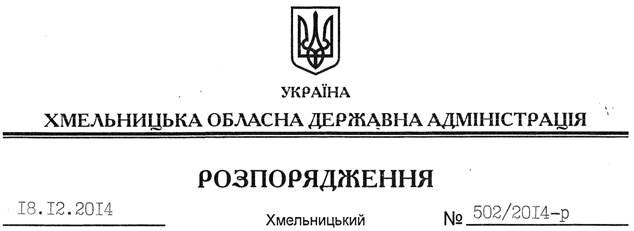 На підставі статей 6, 39 Закону України “Про місцеві державні адміністрації”: Внести зміни до розпорядження голови обласної державної адміністрації від 26.03.2014 № 105/2014-р “Про затвердження переліку об’єктів, фінансування яких проводиться за рахунок коштів субвенції з державного бюджету місцевим бюджетам на будівництво, реконструкцію, ремонт та утримання вулиць і доріг комунальної власності у населених пунктах області у межах обсягів субвенції, установлених Законом України “Про державний бюджет України на 2014 рік”, виклавши підпункт 17.11, пункт 18, 21, підпункти 25.2, 25.3 Переліку об’єктів, фінансування яких у 2014 році проводиться за рахунок коштів субвенції з державного бюджету місцевим бюджетам на будівництво, реконструкцію, ремонт та утримання вулиць і доріг комунальної власності у населених пунктах області у новій редакції (додається).Перший заступникголови адміністрації								О.СимчишинПро внесення змін до розпорядження голови обласної державної адміністрації від 26.03.2014 №105/2014-р